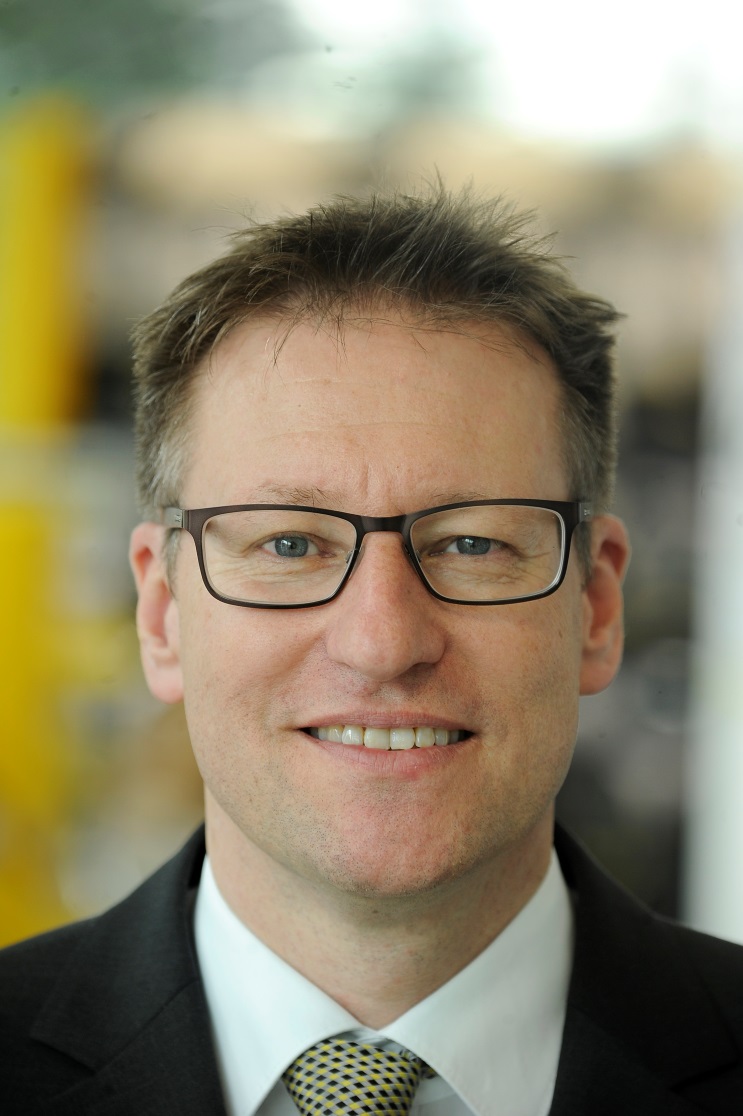 .PressekontaktAlfred Kärcher SE & Co. KGAlfred-Kärcher-Str. 28 - 4071364 WinnendenF +49 7195 14-4740